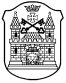 RĪGAS DAUGAVGRĪVAS VIDUSSKOLAParādes iela 5C, Rīga, LV-1016, tālrunis 67474432, fakss 67430210, e-pasts rdvs@riga.lvPašnovērtējuma ziņojums2021./2022.m.g.Rīga, 16.09.2022.Publiskojamā daļaSASKAŅOTSIzglītības iestādes vispārīgs raksturojumsIzglītojamo skaits un īstenotās izglītības programmas 2021./2022. mācību gadā Trīs gadu laikā pakāpeniski tika likvidētas 10., 11. un 12. klases, jo skolēnu skaits samazinājās. Skola atrodas tālu no pilsētas centra, māca bērnus tikai no sava mikrorajona un blakus esošā mikrorajona “Bolderāja”. 2021./2022. mācību gada beigās un vasaras laikā aizgāja 14 skolēni, no tiem 8 skolēni mainīja savas dzīvesvietas vai pārvācās uz ārzemēm,  diemžēl pārējie skolēni, vecāku lēmuma ietekmē, mainīja skolu sakarā ar skolas statusa maiņu. Pedagogu ilgstošās vakances un atbalsta personāla nodrošinājums:Izglītības iestādes darbības pamatmērķi un prioritātes Skolas misija: kvalitatīvas, konkurētspējīgas izglītības nodrošināšana un personības izaugsmes veicināšana ikvienam skolēnam. Skolas vīzija: mūsdienīga, uz sadarbību vērsta skola, kuras vide veicina skolēnu individuālo izaugsmi, radošumu un atbildību par paveikto. Skolas vērtības: atbildība, zinātkāre, tradīcijas, jaunrade, fantāzija. 2021./2022.mācību gada darba prioritātes un sasniegtie rezultāti:Skolas darba prioritātes un plānotos sasniedzamos rezultātus 2022./2023. mācību gadā (kvalitatīvi un kvantitatīvi):Kritēriju izvērtējums Kritērija “Kompetences un sasniegumi” stiprās puses un turpmākas attīstības vajadzības: Kritērija “Vienlīdzība un iekļaušana” stiprās puses un turpmākas attīstības vajadzības:  Kritērija “Pieejamība” stiprās puses un turpmākas attīstības vajadzības: Kritērija “Drošība un psiholoģiskā labklājība” stiprās puses un turpmākas attīstības vajadzības:3.5. Kritērija “Infrastruktūra un resursi” stiprās puses un turpmākas attīstības vajadzības:Informācija par lielākajiem īstenotajiem projektiem par 2021./2022. mācību gadā    2021./2022. mācību gadā skola turpināja piedalīties Eiropas Sociālā fonda projektā PumMPuRS (ESF projekts nr.8.3.4.0/16/I/001), lai realizētu mērķi: samazināt to skolēnu skaitu, kuri priekšlaicīgi dažādu apstākļu dēļ pamet mācības. Lai visiem skolēniem palīdzētu mazināt priekšlaicīgu mācību pārtraukšanu un ārkārtas situācijās radīto negatīvo ietekmi, no 2021./2022. mācību gada projektā PuMPuRS atbalstu saņēma visi 1.-12.klašu skolēni.  Projekts tika realizēts gan 1. semestrī - atbalsts tika sniegts 41 skolēnam no 5.-11. klasei, gan 2. semestrī - atbalsts tika sniegts 40 skolēniem no 1.-12. klasei. Mācību sasniegumi uzlabojās 39 skolēniem (89%). Projekta atbalsts deva lielu ieguldījumu skolēnu psiholoģiskā stāvokļa uzlabošanā gan klātienes, gan attālināto mācību laikā.  Visi 9. klašu skolēni ir ieguvuši pamatizglītību. Atbalstu mācību gada laikā sniedza mācību priekšmeta skolotāji, psihologs, sociālais pedagogs, logopēds, pedagogs palīgs, Klašu audzinātāji un skolas psihologs atbilstoši konkrētā skolēna vajadzībām, izveidoja individuālā atbalsta plānus un uzraudzīja tos, konsultēja vecākus, pārrunāja ar skolēnu problēmu jautājumus.     Svešvalodas skolotāji piedalījās 2021./2022. un turpina piedalīties Latvijas projektā “Reading Circle” (Lasīšanas aplis), kuru organizē izdevniecība “Pearson” un Latvijas Angļu valodas skolotāju asociācija  (LATE). Projekta galvenais mērķis ir veicināt lasīšanas motivāciju un pilnveidot skolēnu lasīšanas prasmes, kas atbilst skolas mērķiem skolēnu tekstpratības stiprināšanai.  2021./2022. mācību gadā projektā tika iesaistīti 8 .un 9. klašu skolēni un 2 skolotāji. Kā rezultātā 65 skolēniem paaugstinātājas angļu valodas lasīšanas prasmes. Skolēni un skolotāji ieguva jaunus mācību līdzekļus, pastiprinājās darbs ar talantīgiem skolēniem.     Projekta „Esi brīvprātīgā darba veicējs!” mērķis ir veicināt iecietību, savstarpējo sapratni un sadarbību starp dažādām sabiedrības grupām, veidot izpratni skolēniem par brīvprātīgā darba nozīmi personīgajā dzīvē un karjerā. Mērķis tika sasniegts, jo brīvprātīgais darbs skolā tika organizēts arī līdz šim, bet tagad tas ir kļuvis par sistēmu.      Projekts “Latvijas skolas soma” veidots kā caurvijošs kultūras izpratnes, valstiskās piederības, sociālās nevienlīdzības mazinošs projekts, kas sevī ietver daudzfunkcionālu un multikulturālu pasākumu kopumu. Projekta “Latvijas skolas soma” ietvaros skolēniem ir iespēja izzināt un iepazīt Latvijas vērtības, kultūrtelpu un attiecības dinamiskā un jēgpilnā darbībā. 2021/2022.mācību gadā tika īstenoti vairāki pasākumi – teātra izrādes, latviešu kino filmas, izzinošas nodarbības iepazīstot Vecrīgu un muzikāli eksperimentālās nodarbības, izzinošas nodarbības iepazīstot Daugavgrīvu. Kopumā šajā iniciatīvā šogad tika iesaistīti 1. semestrī 449 un 2. semestrī 387 skolēni visās klašu grupās.      Projekts “K10”organizēts ar  Rīgas Izglītības un informatīvi metodiskā centra ( turpmāk-RIIMC) palīdzību skolu vadības komandām. Projektā piedalījās 9 Rīgas skolu komandas. Projekta mērķis ir attīstīt komandas mijiedarbības prasmes. Projekta sasniedzamais rezultāts ir sasniegts: skolas komanda -vadība un MDG vadītāji - savstarpēji sadarbojas, uzņemot atbildību un apvienoja savas zināšanas, prasmes un talantus, lai veiksmīgi pārvest skolu uz jaunu posmu,  papildinājās prasmes un iemaņas, ka arī kopīga atbildība par galīgo rezultātu sasniegšanu.    Projekts “Atbalsts iekļaujošas izglītības veicināšanai pirmsskolā un skolā” organizēts ar  RIIMC palīdzību skolu atbalsta komandām, lai  īstenot iekļaujošā izglītību un sniegt vienādas izglītības iespējas visiem neatkarīgi no tā, kādas ir cilvēka spējas, vajadzības, vecums un/vai veselības stāvoklis un citas atšķirības. Projekta ietvaros padziļinājās pedagogu izpratne darbā ar skolēniem ar mācīšanas un valodas grūtībām, nododot pedagogiem gan teorētiskās zināšanas, gan praktiskās iemaņas darbā ar šādiem skolēniem, izstrādājot metodisko un mācību materiālu, lai veiksmīgi risinātu mācīšanās problēmas. Skolotāji saņēma  zināšanas par valodas traucējumu cēloņiem un diagnosticēšanas kritērijiem, īstenojot individuālu pieeju, izveidojot draudzīgu vidi un atbalstot skolēnu iesaistīšanos kolektīvā. Pedagogi apmeklēja skolas, kas jau strādāja ar valodas traucējumu programmu un dalījās ar savu pieredzi. Informācija par institūcijām, ar kurām noslēgti sadarbības līgumi  Sadarbību līgumi (Izglītības programmu īstenošanai):Līgums ar Latvijas Universitāti (turpmāk - LU) SIIC: “Inovatīvās pieredzes skolu tīkla”;Līgums ar Latvijas Universitāti par topošo skolotāju praktiķos organizēšanu;Sadarbības ilgums ar LU centram “Konfūcija institūts,” lai dotu iespēju skolēniem apgūt ķīniešu valodu; Projekta “Mācītspēks” ietvaros, līgums par jauno skolotāju mācību darbu novērošanu.Audzināšanas darba prioritātes trim gadiem un to ieviešana Prioritātes:2019.-2020.m.g.-stiprināt skolēnu patriotismu, kultūridentitāti un valstisko apziņu; 2020.-2021.m.g- pilnveidot skolēnu izpratni par pilsoniski aktīvu, atbildīgu un Latvijas valsts lojālu sabiedrības locekli; 2021.-2022.m.g.- vērtību un kompetenču attīstība, saskaņā ar demokrātiskās valsts  pamatvērtībām. Audzināšanas darbs tiek plānots saskaņā ar VISC izstrādāto metodisko līdzekļiem "Klases stundu programmas paraugs", "Atbalsta materiāli pilsoniskās audzināšanas un pilsoniskās līdzdalības sekmēšanai". Audzināšanas darbā īstenojamās tēmas un darba virzienus nosaka Ministru kabineta 2016. gada 15. jūlijā noteikumu Nr.480 „ Izglītojamo audzināšanas vadlīnijas un informācijas, mācību līdzekļu, materiālu un mācību un audzināšanas metožu izvērtēšanas kārtība.”Skolas klašu audzinātāju plānos paredzēts attīstīt šādas skolēnu kompetences:pašattīstības kompetenci (spēju izprast pašam sevi, virzīt savu attīstību),sociālo kompetenci (prasmi analizēt sociālos procesus, prasmi iekļauties sabiedrībā, risināt konfliktus, veidot sadarbības un saziņas prasmes u.c.),ētisko kompetenci (spēju apzināties vērtības un veidot kritisku attieksmi, pārdomātus spriedumus par sevi un citiem),eksistenciālo kompetenci (spēju atbilstoši rīkoties ekstremālās un sadzīves situācijās, izkopt veselīga dzīvesveida ieradumus u.c.),kultūras kompetenci ( spēju izprast un pārmantot kultūrvēsturisko pieredzi).     Sasniedzamais rezultāts: audzināšanas darbā tika sasniegts maksimālais rezultāts, ko varēja sasniegt COVID-19 pandēmijas apstākļos. Audzināšanas darbs bieži tiek organizēts e-vidē, izmantojot dažādas metodes – video formātos, atvērtās klases stundas, apvienotās klases stundas, piesaistot “Latvijas skolas soma” aktivitātes, nodrošinot karjeras konsultācijas, iepazīstot dažādus profesiju pārstāvjus un tiekoties ar citām izglītības iestādēm. Skolā tiek īstenots mērķtiecīgs un pārskatāmi koordinēts audzināšanas darbs, sadarbojoties pedagoģiskajam personālam, skolēniem un viņu ģimenēm, un citām audzināšanas darbā iesaistītām institūcijām:Tiek sekmēta skolēnu patriotisma un pilsonisko zināšanu attīstība, aktualizētas zināšanas par veselīgu dzīvesveidu un personiskās drošības jautājumiem; Ārpusstundu aktivitātes un pasākumi vērsti uz skolēnu, vērtību orientāciju;Skolēni iesaistās tautas tradīciju un Latvijas kultūrvēsturiskā mantojuma izzināšanā;  Skolēni iesaistās labdarībā un brīvprātīgo darbā, apkārtējās vides sakopšanā;Padziļinājusies skolēnu izpratne un atbildība par cieņas pilnām savstarpējām attiecībām, mazinot neiecietību un vardarbību konfliktu risināšanā, pieaicināti policijas un bērnu tiesību pārstāvji;Veicināta skolēnu līdzdalība skolas, pilsētas, individuālo kompetenču pilnveidi interešu izglītības programmās; Īstenota karjeras izglītības programma mācību un audzināšanas darbā;Organizēti semināri pedagogu labās prakses un pieredzes popularizēšanai un apgūšanai par audzināšanas darba jautājumiem; Vecāki ir informēti un aktīvi sadarbībā ar skolu.Citi sasniegumi Skolas metodiskā tēma 2021./2022.m.g. ir  “Skolotāju un skolēnu pašvadītās mācīšanās prasmes veidošana - efektīvs ceļš skolas komandas sadarbībai.” Metodiskās tēmas mērķis: Pilnveidot pedagogu zināšanas par pašvadītu mācīšanos un izveidot sistēmu, kas veicina skolotāju mācīšanos, pilnveidošanos un sadarbību ceļā uz vienotu skolas komandu. Skola turpinās strādāt šajā virzienā nākamajā gadā, formulējot tēmu “Pašvadītā mācīšanās, integrējot dažādus  mācību priekšmetus”.Svarīgi, ka katrs skolotājs izvirzīja savu profesionālo mērķi, ņemot vērā skolas darbības prioritātes. Katram ir sava metodiskā tēma, kuru mācību gada beigas skolotājs aizstāv. Skolotāji gatavo prezentāciju, dalās ar sagatavotajiem mācību līdzekļiem. Mācību gada laikā pedagoģiskajās sēdēs un metodisko dienu ietvaros, prezentē sava darba rezultātus, kā arī iepazīstina kolektīvu ar organizēto mācību procesu semināru laikā.Sasniedzamie rezultāti:Mācību priekšmetu pedagogi ir izglītoti par pašvadītu mācīšanos, organizēti 5 semināri;Pedagogi ir apguvuši prasmi organizēt pašvadītas mācīšanās stundas;Skolā izveidota sistēma, kas veicina skolotāju mācīšanos, pilnveidošanos un sadarbību ceļā uz vienotu skolas komandu.Skola strādā arī ar jaunajiem studentiem, topošajiem skolotājiem, pagājušajā gadā skola uzņēma 2 praktikantus, kuri palika strādāt skolā. Sadarbības līgums slēgts ar LU SIIC, saskaņā ar kuru apņemas savstarpēji sadarboties, inovatīvu risinājumu radīšanā un izmēģināšanā, iesaistoties “Inovatīvās pieredzes skolu tīkla” darbībā. LU lektors vadīja lekciju par digitālo transformāciju.  Inovatīvās pieredzes skolā tiek izmēģināti jauni, inovatīvi rīki skolotājiem un skolu vadītājiem, iesaistoties datu iegūšanas un analīzes procesā.  Izvirzīto uzdevumu veikšanai skolai bija pieejams atbalsts profesionālajai pilnveidei (konsultācijas, mācību semināri u.c.), kā arī informatīvais, metodiskais atbalsts par tēmu “Padziļinātā  datu analīzē balstīta atgriezeniskā saite skolas attīstības risinājumiem”. Jau trešo gadu skolā slēdz līgumu ar LU centram “Konfūcija institūts.” Centrs norīko brīvprātīgo pasniedzēju uz skolu saskaņā ar „Starptautisko brīvprātīgo ķīniešu valodas skolotāju programmu”, ko īsteno Ķīnas Tautas Republikas ķīniešu valodas kā svešvalodas pasniegšanas birojs, ar mērķi veicināt izpratni un draudzību starp Latvijas un Ķīnas jauniešiem, popularizējot ķīniešu valodas un kultūras apmācības ārzemēs. Projekta piedalījās 45 skolēni. 2021./2022.mācību gada skolēni piedalījās konkursā “Ķīniešu tilts”, kuru organizēja “Konfūcija institūts.” 5.a klases skolniece ieguva godalgotu vietu.2021./2022.m.g. skolēni ir piedalījušies dažādos konkursos un olimpiādēs. Ievērojamākie rezultāti ir: Pilsētas olimpiāde vēsturē - 3.vieta. Pilsētas olimpiāde krievu valoda un literatūrā - 2.vieta. Valsts olimpiāde krievu valoda un literatūrā - III pakāpe. Pilsētas olimpiāde matemātikā - 3. vieta. 	Pilsētas olimpiāde fizikā - 2. vieta.Skolēnu zinātniskās pētniecības darbu konferencē 12.klases skolniece J.Botina sekmīgi aizstāvēja darbu “Renesanses laikmeta atspoguļojums sieviešu un vīriešu modē.” Interešu izglītības pulciņa (“Vides pētnieki”) skolēni piedalījās dažādos konkursos un projektos:vides pētnieku konkursā „Skolēni eksperimentē” (iegūtas Pateicības), vides izziņas spēļu konkursā „Iepazīsti vidi” (iegūta Pateicība), ko rīkoja Rīgas Dabaszinību skola,vides izziņas konkursā “Iepazīsti Latvijas dabu-4” (iegūta 2.vieta), ko organizēja Rīgas Jauno tehniķu centrs.Aizvadītajā mācību gadā individuālo darbu ar talantīgajiem skolēniem var novērtēt kā kvalitatīvu, par to liecina iegūtie rezultāti. Tāpat skola ir atvērta sabiedrībai, studentiem un pētījumiem. Par to liecina Ata Kronvalda fonda Latvijas izglītības iestāžu reitingā darbā ar talantīgajiem skolēniem 2021./2022.m.g iegūtā 19. vieta starp pilsētas izglītības iestādēm.  Skolas informācija par galvenajiem secinājumiem:pēc skolēnu snieguma izvērtējuma valsts pārbaudes darbos par 2021./2022. mācību gadu.Skola lielā mērā ir sasniegusi savus noteiktos mācību satura apguves rādītājus katras īstenotās izglītības programmas noslēgumā. Vidējā izglītībā centralizētajos eksāmenos (turpmāk-CE) vērtējumi kopumā ir vairāk nekā 60% un sasniedz 63,5%.2021./2022.m.g.- 12.klases skolēni sekmīgi kārtoja eksāmenus:matemātikas centralizētajā eksāmenā skolas vidējais rādītājs ir virs valsts vidējā rādītāja par 37,9% (75,5%);angļu valodas centralizētajā eksāmenā – augstāks par 4,3% (73,7%), kā valstī vidēji; bioloģijā – augstāk par 8,8%, kā valstī vidēji;Latviešu valodas centralizētajā eksāmenā skolas vidējais rādītājs ir zemāks par valsts vidējo rādītāju par 5,4%, bet augstāks par skolas radītājiem pagājušajā gadā(46,8%);fizika, ķīmija, bioloģija – izvēles eksāmenus kārtoja 1-3 skolēni. Labākais eksāmena rezultāts ķīmijā ir 80%, kas ir virs valsts vidējā rādītāja par 21,8%.9.klases eksāmenu rezultāti:Latviešu valodas centralizētajā eksāmenā skolas vidējais rādītājs ir virs valsts vidējā rādītāja par 1,7% (64,8%); 56,7% 9. klases skolēnu vērtējums matemātikas eksāmenā  ir 6 balles vai augstāks. Eksāmena skolas vidējais rādītājs ir virs valsts vidējā rādītāja par 7,79% (59,33%);70% 9. klases skolēnu vērtējums krievu valodas eksāmenā  ir 6 balles vai augstāks. Eksāmena skolas vidējais rādītājs gandrīz sakrīt ar valsts vidējo rādītāju (66,67%);66,6% 9. klases skolēnu vērtējums Latvijas pasaules vēstures eksāmenā  ir 6 balles vai augstāks. Eksāmena skolas vidējais rādītājs gandrīz sakrīt ar valsts vidējo rādītāju (62,55%).par sasniegumiem valsts pārbaudes darbos pēdējo trīs gadu laikā.Skolēnu mācību sasniegumi centralizētajos eksāmenos tiek apkopoti un analizēti pēc kopvērtējuma mācību priekšmetos pēdējos trīs mācību gados. Tie tiek salīdzināti ar vidējiem rezultātiem Rīgā, vidusskolās un valstī.Analizējot Rīgas Daugavgrīvas vidusskolas centralizēto eksāmenu rezultātus pēdējo 3 gadu griezumā, ir redzama skaidra izaugsme, ar ko skola var lepoties. 2021./2022.m.g. ir  sasniegti par 6,9% augstāki vidēji rezultāti, kā 2019./2020.m.g. Skola secina, ka ir uzlabojušies dažādi faktori, kas paaugstinājuši skolēnu rezultātus:  individuālo plānu izstrāde un resursu paplašināšana. Trīs gadu perioda (2019./2020.m.g., 2020./2021.m.g.,2021./2022.m.g.) CE rezultāti ir šādi: matemātikā - 63.3%, 63,4%,75,5%;angļu valodā – 72%, 70,4%, 73,7%:latviešu valodā – 49,5%, 42,5%, 46,8%.Sakarā ar COVID karantīnu, 2019./2020.m.g. un 2020./2021.m.g. latviešu valodas eksāmenu 9.klasē kārtoja atsevišķie skolēni (pēc izvēles). 7.3. Skola nodrošina noteiktu rezultātu līmeni valsts pārbaudes darbos ( turpmāk - VPD), ko apstiprina rezultāti. Veicot pārbaudes darbu analīzi, var secināt:VPD rezultāti nemainās, ir stabili, ar tendenci paaugstināties;Lielāka daļa VPD tiek kārtoti apmierinošā un labā līmenī, kas kopumā atbilst valsts līmenim un tendencēm, ar ko arī skaidrojams eksakto priekšmetu apmierinošais līmenis;12. klase latviešu valodā neuzrāda pietiekami augstu rezultātu, pie šī radītāja uzlabošanas ir jāstrādā, vairāk uzmanības pievēršot rakstisko prasmju pilnveidei. 9. un 12. klašu grupā, rezultātu kopēja starpība ir skaidrojama ar programmas tipa izmaiņām, jo līdz 9. klasei skolēni apgūst vielu pēc mazākumtautību programmas, bet 12. klasē mācību saturs tiek apgūts pēc latviešu, kā dzimtās valodas programmas.Pēc mācību gada noslēguma rezultātiem, 55 skolēniem gada vidējais vērtējums ir 7,5 balles un augstāk. Seši 1.-2.klašu skolēni mācību priekšmetus apguva P līmenī (padziļināti). Samazinās otrgadnieku skaits līdz 2. Vidējais vērtējums ir augstāks par 6 ballēm gan pamatskolā, gan vidusskolā. Skola uzrādījusi par 7.5% augstākus rezultātus, kā vidēji valstī, priekšmetos, kur kārtotāju skaits bija vislielākais. Rīgas domes Izglītības, kultūras un sporta departamenta direktors(dokumenta saskaņotāja pilns amata nosaukums)(dokumenta saskaņotāja pilns amata nosaukums)(dokumenta saskaņotāja pilns amata nosaukums)Māris Krastiņš(vārds, uzvārds)Izglītības programmas nosaukums Izglītībasprogrammas kodsĪstenošanas vietas adrese (ja atšķiras no juridiskās adreses)LicenceLicenceIzglītojamo skaits, uzsākot programmas apguvi (prof. izgl.) vai uz-sākot 2021./2022. m.g. (01.09.2021.) Izglītojamo skaits, noslēdzot sekmīgu prog-rammas apguvi (prof. izgl.)  vai noslēdzot 2021./2022.m.g. (31.05.2022.)Izglītības programmas nosaukums Izglītībasprogrammas kodsĪstenošanas vietas adrese (ja atšķiras no juridiskās adreses)Nr.Licencē-šanasdatumsIzglītojamo skaits, uzsākot programmas apguvi (prof. izgl.) vai uz-sākot 2021./2022. m.g. (01.09.2021.) Izglītojamo skaits, noslēdzot sekmīgu prog-rammas apguvi (prof. izgl.)  vai noslēdzot 2021./2022.m.g. (31.05.2022.)Vispārējās vidējās izglītības vispārizglītojošā virziena programma31011011VK-789221.04.2015.Beztermiņa2821Pamatizglītības mazākumtautību programma 21011121V-1004902.07.2018.Beztermiņa115116Pamatizglītības mazākumtautību programma 21011121V-307407.07.2020.Beztermiņa243236Speciālās pamatizglītības mazākumtautību programma izglītojamajiem ar valodas traucējumiem 21015521V-401604.09.2020.Beztermiņa66NPKInformācijaSkaitsKomentāri (nodrošinājums un ar to saistītie izaicinājumi, pedagogu mainība u.c.)Ilgstošās vakances līdz 31.05.2022.nav Skolā strādā stabils pedagogu kolektīvsPieejamais izglītības atbalsta personāls līdz 31.05.2022.Septiņi. Speciālā pedagoga nebija, sakarā ar pedagoga dekrēta atvaļinājumu, pienākumus palīdzēja izpildīt pedagoga palīgs. Psihologi -2Sociālais pedagogs – 1Logopēds -1 Karjeras konsultants – 1 Medmāsa – 1Pedagoga palīgs-1PrioritāteSasniedzamie rezultāti kvantitatīvi un kvalitatīviNorāde par uzdevumu izpildi (Sasniegts/daļēji sasniegts/ Nav sasniegts) un komentārs1. Skolēnu atbalsts, individuālais darbs ar skolēniem.kvalitatīviSkolotāji aiz vien vairāk strādā individuāli ar talantīgajiem skolēniem un skolēniem, kuriem ir  mācīšanās grūtības, kā arī atbalsta skolēnus izglītības vajadzību un vēlmju īstenošanā. Sasniegts. Skolēniem, kuriem tas nepieciešams, ir individuālais izglītības plāns. Paaugstinājušies mācību sasniegumu  summatīvie rezultāti skolēniem ar mācīšanās grūtībām.1. Skolēnu atbalsts, individuālais darbs ar skolēniem.kvantitatīviIr samazinājies otrgadnieku skaits līdz diviem skolēniem; ne mazāk kā 80% skolēnu iesaistīti fakultatīvos, konkursos, projektos  interešu izglītībā.Sasniegts.  Otrgadnieku skaits samazinājies līdz diviem, Interešu izglītībā iesaistīti 80,1% skolēnu. 2. Skolotāju sadarbība, realizējot kompetenču pieeju.kvalitatīviKompetenču pieejas ieviešanas periodā, pedagogi apgalvo, ka jūtas drošāk,  kā pagājušajā mācību gadā. Realizējot kompetenču pieeju mācīšanas un mācīšanās procesam, skolotāji sadarbojas, lai pareizi izmantotu SLA (turpmāk - snieguma līmeņu aprakstus) no Skola2030 materiāliem un  izveidotu vienotus SLA visos izglītības posmos, un dalītos pieredzē, kā attīstīt skolēnu pašvadītas mācīšanās prasmes. Sasniegts. Ir izveidota kopīga vērtēšanas sistēma (snieguma līmeņa apraksti) 1., 2., 4., 5., 7., 8.klasēm, skolotāji dalās ar pašvadītas mācīšanās metodiku savās stundās un semināros, dalās ar pieredzi caurviju prasmju attīstīšanā un  integrācijā dažādos mācību priekšmetos. 2. Skolotāju sadarbība, realizējot kompetenču pieeju.kvantitatīviIr novadīti 5 kopīgie semināri pedagogiem par skolas metodisko tēmu, 72% skolotāju  apmeklēja profesionālas pilnveides kursus par kompetenču pieejas jautājumiem.Sasniegts. 100% pedagogu dalījās pieredzē semināros un  atklātās stundās.3.Skolotāju digitālas pratības attīstība, IT izmantošana mācību procesā.kvalitatīviPedagogi aktīvi izmanto informācijas tehnoloģijas (turpmāk-IT) mācību procesā. Direktores vietniece (IT mentors) novadīja divus apmācību seminārus par izglītības  platformu izmantošanu mācīšanās procesā, kā arī nodrošina individuālu palīdzību skolotājiem. Skolēni arī ir attīstījuši savas digitālās prasmes, par to liecina skolēnu ikdienas mācību sasniegumi attālināto mācību laikā, kā arī informātikas un datorikas nodarbībās.Sasniegts. Skolotāji prot izmantot mācību platformas, kā arī digitālo tehniku, 68% viegli var strādāt ar jebkuriem digitālajiem rīkiem. 3.Skolotāju digitālas pratības attīstība, IT izmantošana mācību procesā.kvantitatīviSkolā ir IT mentors. 100% skolotāju ir saņēmuši palīdzību mācību procesa organizēšanā, izmantojot IT tehnoloģijas. Skola ir nodrošināta ar datoriem un planšetdatoriem, lai strādātu, gan klātienē, gan attālināti.Sasniegts. Katrā kabinetā ir projektors vai interaktīvais ekrāns, vai interaktīvā tāfelē, ko skolotāji izmanto mācību procesā.PrioritāteSasniedzamie rezultāti kvantitatīvi un kvalitatīviNorāde par uzdevumu izpildi (Sasniegts/daļēji sasniegts/ Nav sasniegts) un komentārs1. Pilnveidotās mācību pieejas ieviešana  3., 6., un 9.klasēs, un jaunās pieejas ieviešanas rezultātu izvērtēšana.kvalitatīviAprobēti Skola2030 materiāli 3., 6., 9. klasēs. Atbalstīta un pilnveidota pieredzes apmaiņa jaunās mācību pieejas ieviešanā, kā arī nodrošināta mācību satura īstenošanas profesionālās  prakses pilnveide. Sasniegts. Notiek pedagogu regulāras tikšanās. Pedagogi sadarbojas, lai atbalstītu viens otru un uzlabotu savu profesionālo sniegumu.Skolai pieejama mācīšanās platforma skolo.lv, kura ļauj veikt mācību plānošanas e-vidē.1. Pilnveidotās mācību pieejas ieviešana  3., 6., un 9.klasēs, un jaunās pieejas ieviešanas rezultātu izvērtēšana.kvantitatīviNovadīti kopīgi semināri atbilstoši jaunajam mācību saturam un skolas metodiskajai tēmai, mācību gada beigās novadīta pedagoģiskā sēde par  jaunās pieejas ieviešanas rezultātiem; 100% skolotāju  apmeklē profesionālas pilnveides kursus par kompetenču pieejas jautājumiem; 80% pedagogu dalās pieredzē semināros un  atklātajās stundās. Sasniegts. 70% pedagogu saskaņo savus tematiskos plānus ar citu jomu pedagogiem, novadīti 5 kopīgie semināri.2. Kvalitatīva un efektīva izglītības procesa nodrošināšana.kvalitatīviPedagogi vienojas par efektīviem mācīšanās elementiem stundās, tajā skaitā mācīšanās iedziļinoties īstenošanā, kad skolēni attīsta spēju pārnest jaunās zināšanas un prasmes uz nezināmām situācijām. Skolotāja profesionālā snieguma līmeņu apraksta izstrāde. Skolotāja profesionālā snieguma vērošana un atgriezeniskās saites nodrošināšana. Skolotāji, skolēni un viņu vecāki zina, kā gūt palīdzību neskaidrību gadījumos, sakarā ar jaunās mācību pieejas ieviešanu. Sasniegts. Izveidota pedagogu profesionālās pilnveides rokasgrāmata “Efektīvas mācību stundas elementi”.Mācīšanās konsultanti organizē metodisko palīdzību.Ir izstrādāta skolotāju profesionālā snieguma līmeņu sistēma. 2. Kvalitatīva un efektīva izglītības procesa nodrošināšana.kvantitatīvi Izstrādāts skolotāja profesionālā snieguma līmeņu apraksts. Nodrošināta  snieguma vērošana un atgriezeniskās saites saņemšana. Skolā iesaistītās mērķgrupas zina, kā iegūt palīdzību, jaunās mācību pieejas ievešanas procesā.	 Sasniegts. 100% pedagogu, 70% skolēnu, 50% vecāku zina, kā un kur saņemt palīdzību.90% skolotāju ir sapratne par profesionālā snieguma līmeņu nepieciešamību. 3. Pārmaiņu vadīšana, pārejot uz pamatizglītības posmu, skolas darbības transformācija uz mācīšanās organizācijas darbības pamatprincipiem.kvalitatīvi  Vadības komanda motivē pedagogus nepārtrauktai attīstībai, lai virzītos uz skolu kā mācīšanās organizāciju.Skolā kā mācīšanās organizācijā ir savstarpējā uzticēšanās un līdzdalība problēmu risināšanā, pilnvaru deliģēšana; visas mācību procesā iesaistītās grupas pastāvīgi mācās, aktualizējot savas stiprās puses un pilnveides iespējas.Vadības komanda regulāri veido atgriezenisko saiti ar pedagogiem un savā starpā, kā arī katru mēnesi tiek izvirzītas vadības komandas darba  prioritātes.Sasniegts. Pārmaiņu vadība tiek organizēta koleģialitātes principā, pedagogi cieši sadarbojas ar vadības komandu un kopīgi pieņem lēmumus. Vadības komanda ir pieejama un klātesošā pārmaiņu ieviešanas procesā.Skola kā mācīšanās organizācija izveido savu iekšējo pedagogu profesionālās pilnveides sistēmu.Sasniegts. Izveidota kopienas universitāte “Skola, kas mācās” vecākiem un skolēniem.3. Pārmaiņu vadīšana, pārejot uz pamatizglītības posmu, skolas darbības transformācija uz mācīšanās organizācijas darbības pamatprincipiem.KvantitatīviKatru nedēļu notiek vadības komandas sēdes, katru mēnesi tiek izvirzītas vadības komandas darba  prioritātes un darba plānošana. Dažādu pedagogu mērķgrupu plānos ir vienots mērķis atbilstoši skolas attīstības virzieniem. Notiek nepārtraukta profesionālā pilnveide, pedagogi definē savas mācīšanās vajadzības. Ne mazāk kā   60% pedagogu, kas ir skolas kā mācīšanās organizācijas dalībnieki, ir iesaistīti skolas attīstības prioritāšu izvirzīšanā. Sasniegts. Katra otrdiena ir metodiskā diena, kuras laikā  informē pedagogus par jaunumiem, organizē seminārus, dalās ar pieredzi. Mācību gada laikā notiek 4  lielās  pedagoģiskās  un  ne mazāk ka 4 metodiskās darba grupu (turpmāk - MDG) sēdes, atbilstoši skolas metodiskajai tēmai. Stiprās pusesTurpmākās attīstības vajadzības  Skolai ir sistēma optimālu mācību rezultātu sasniegšanai skolēniem ikdienas mācību procesā:  pamatizglītībā 54% skolēnu sasnieguši 5 – 7 balles; vidējā izglītībā - 52,4%  skolēniem vidējais vērtējums ir 5 – 7 balles. Skolēnu mācību sasniegumus veicina formatīvās vērtēšanas sistēma. Skola lielā mērā ir sasniegusi noteiktos mācību satura apguves rādītājus īstenotajās izglītības programmās, ir noteikusi,  kādu rezultātu skolēni uzrāda izglītības programmas noslēgumā, un kā tas tiks izmērīts. Šogad matemātikas centralizētajā eksāmenā vidējais rādītājs ir virs valsts vidējā rādītāja.  66,6% 9. klases skolēnu vērtējums Latvijas pasaules vēstures eksāmenā  ir 6 balles vai augstāks.Visaptveroša un vienota izglītības kvalitātes izpratne visām skolas mērķgrupām. Izvirzīt ambiciozākus un  konkrētākus mērķus, nosakot konsekventus apguves rādītājus. Nepieciešams paaugstināt skolēnu pētniecības prasmes dabaszinībās 5.-6.klasēs.Nepieciešams paaugstināt 9. klašu skolēnu vidējo gada vērtējumu latviešu valodā par 0,5 ballēm, eksāmenos angļu valodā un krievu valodā paaugstināt skolēnu rezultātus līdz valsts vidējiem rezultātiem.  Skola vērtē skolēnu zināšanas un caurviju  prasmes un analizē diagnosticējošo darbu rezultātus pēc jaunajām prasībām. Ir novērojams progress atsevišķu mācību priekšmetu noslēguma rezultātos.Nodrošināt ikkatra skolēna individuālo mērķu izvirzīšanu un mērķtiecīgu tā sasniegšanu, lai paaugstinātu vidējos rezultātus vismaz par 10%.Mācību un audzināšanas darbā tiek veikti pasākumi valsts valodas prasmju pilnveidē un stiprināšanā.     Skolā mērķtiecīgi tiek veikts mācību un audzināšanas darbs ar talantīgajiem skolēniem, galvenokārt nodrošinot individuālās konsultācijas,  fakultatīvās un interešu izglītības nodarbības.Skolas pedagogi darbā ar talantīgajiem skolēniem ir uzradījuši labus rezultātus sava konsekventā darba dēļ, par to liecina skolēnu godalgotās vietas vēstures, matemātikas, fizikas priekšmetos.Skola ikvienam skolēnam nodrošina plašu piedāvājumu interešu izglītībā, nodrošina saturīgas un izglītojošas nodarbības, veicinot harmoniskas personības attīstības iespējas.Nepieciešams aktualizēt darbu ar talantīgajiem skolēniem, uzsvaru liekot uz skolēnu motivāciju izvirzīt sev aiz vien ambiciozākus sasniegumu mērķus, kā arī uzlabot talantu “identificēšanas” sistēmu, lai laicīgāk pamanītu skolēnu talantus un palīdzētu tos attīstīt. Nepieciešams arī detalizētāks ikdienas sasniegumu vērtēšanas darbs, lai monitorētu skolēnu izaugsmi un veiktu nepieciešamās korekcijas pedagoģiskajā darbā ar skolēnu.    Skola mērķtiecīgi skolēniem raisījusi patriotisku attieksmi pret Latvijas valsti, par to liecina skolēnu vēstures zināšanu līmenis, kā arī aktīva līdzdalība brīvprātīgajā darbā, Latvijas valsts svētku un tradīciju neformālajos pasākumos.Skolā darbojas skolēnu pašpārvalde. Skolēnu pašpārvalde pamatā iesaistās pasākumu organizēšanā, vadīšanā.Radīt iespēju katra skolēna personīgajam ieguldījumam valsts svētku sagatavošanā un norisēs,  kā arī attīstīt skolā vienotu sistēmu pozitīvas uzvedības veicināšanai. Klašu audzinātājiem darba plānos paredzēt lietpratības prasmju attīstīšanu kā dzīvesprasmes  kopumu.Aktivizēt skolas parlamenta darbu sakarā ar skolas statusu maiņu, veicināt aktīvāku 5. -9. klašu skolēnu pašpārvaldes darbību.Stiprās pusesTurpmākās attīstības vajadzībasSkolā ir vienota izpratne par vienlīdzību un iekļaušanu, nav sastopama diskriminācija, ksenofobija vai cita veida neiecietība. Skola veido iekļaujošu mācību vidi un īsteno vienlīdzīgas attieksmes organizācijas kultūru. Skolas atbalsta personāls ( turpmāk-APK) sadarbībā ar pedagogiem, monitorē skolēnu labizjūtu un identificē problēmas. Skolēni jūt atbalstu ikdienas mācību darbā no pedagogiem, kas ļauj skolēniem justies droši un mācīties atbilstoši viņu spējām. Nodrošināt skolas atbalsta personāla komisijas  locekļu iesaistošāku sadarbību ar ģimenēm, lai palielinātu vecāku līdzdalību un ieinteresētību skolēnu mācīšanās motivācijas celšanā.Turpināt izstrādāt individuālos mācību plānus skolēniem ar mācīšanās grūtībām, palīdzēt attīstīt talantīgo skolēnu spējas. Organizēt supervīzijas, koučinga nodarbības pedagogu labbūtības veicināšanai. Stiprās pusesTurpmākās attīstības vajadzības70% pedagoģisko darbiniekiem ir jēdzieniska un faktiska izpratne par “Pieejamību” izglītībā, par to liecina aptauju rezultāti, kā arī individuālo un grupu pārrunu rezultāti. No pagājušā gada skolā ieviesta jauna programma skolēniem ar valodas traucējumiem.Pedagogi ir gatavi pielāgot pedagoģisko darbu pēc nepieciešamības, tāpat skola ir gatava ieviest papildus speciālās izglītības programmas.Pedagogiem ir pieejams atbalsts profesionālās pilnveides plānošanā, kā arī atbalsts izglītības programmu īstenošanā.Jāpilnveido pedagogu profesionālā pilnveides plānošanas sistēma.Skola ir nodrošināta ar pilnas slodzes APK locekļiem, ir noteikts rīcības plāns ar priekšlaicīgas mācību pārtraukšanas riska pakļautajiem skolēniem, skolēni un vecāki ir informēti par pieejamajiem atbalsta personāla pakalpojumiem un to darba grafikiem.Turpināt darbu projektā “Atbalsts priekšlaicīgas mācību pārtraukšanas samazināšanai.”Skolēniem tiek sniegts kvalitatīvs karjeras attīstības atbalsts.Stiprās pusesTurpmākās attīstības vajadzībasSkola ir izstrādājusi iekšējās kārtības, drošības noteikumus, noteikumus par rīcību ārkārtas, nestandarta vai ekstremālās situācijās; katru gadu notiek praktiskā evakuācijas nodarbība. Pārkāpumu gadījumus skolēni zina, kur vērsties pēc palīdzības problēmu atrisināšanā. Jebkuri pārkāpumi, tai skaitā, iekšējās kārtības neievērošana, tiek risināt ar skolas vadību un APK atbalstu.Klašu audzinātājiem plānot interaktīvas klašu stundas,  lai palīdzētu skolēniem iedziļināties drošības  noteikumu apguvē un paaugstinātu skolēnu motivāciju attiecīgi tos ievērot. Nodrošināt izstrādāto noteikumu nozīmes izpratni, veicinot visu iesaistīto pušu izpratni, pārkāpumu atpazīšanu un personīgo atbildību par šo noteikumu ievērošanu. Nodrošināt klases stundās emocionālās inteliģences nodarbības.  Fiziskā vide ir pārliecinoši atbalstoša risku novēršanā: ir videokameras, ēkas dežuranti, kas atbildīgi izturas pret drošības jautājumiem, katra stāvā ir dežurējošie pedagogi un  skolēni, kas ir atbildīgi par kārtību. Skolā nepieciešams ierīkot “Uzticības kasti”, uzticības iekšējo tālruni, iesaistot psihologu. Skolas atbalsta personāls, pamatojoties uz apkopotu informāciju no klašu audzinātajiem, veido datu bāzi iekšējai lietošanai par skolēniem, kuriem nepieciešams  atbalsts mācībās un emocionālās drošības jautājumos. Mācību priekšmetu skolotājiem  integrēt drošības jautājumus mācību  procesā. APK nodrošināt atbalstu pozitīvai uzvedībai, kopā ar klases audzinātājiem organizēt  sociāli emocionālās audzināšanas stundas.90% pedagogu apgalvo, ka kopumā izglītības iestādē jūtas droši un atbalstīti. Tāpat skolēnu kopējā labizjūta ir vērtējama kā laba. Ir notikuši ļoti daudz skolas pasākumi, kas veicinājuši kopējo gan personāla, gan skolēnu labizjūtu skolā, aktualizējot sadarbību arī ārpus stundām. Nepieciešama padziļinātāka pedagogu ikdienas labizjūtas monitorēšana: anketēšana, individuālās sarunas ar vadības pārstāvjiem, lai novērstu pedagogu neizpratni par dažādām situācijām. Skolai ir sākotnējā informācija un dati, kuri apliecina nepieciešamību veikt papildu darbu saistībā ar emocionālo drošību.Stiprās pusesTurpmākās attīstības vajadzībasSkolai ir atbilstošs un plašs dažādu nepieciešamo materiāltehnisko resursu nodrošinājums izglītības programmu īstenošanai, 80% personāla un skolēnu uzskata, ka skola nodrošina ar visu nepieciešamo mūsdienīgam mācību satura apgūšanai.Regulāri vērtēt, pārraudzīt, atjaunot un papildināt materiāltehnisko resursu atbilstoši attīstības prioritātēm, mūsdienu vajadzībām un izglītības programmu īstenošanai.Skola abonē izglītības platformas: “Uzdevumi.lv”  “Soma.lv”, kas izcili palīdz apgūt digitālos resursus gan skolēniem, gan pedagogiem. Skolā izmanto komunikācijas tehnoloģijas saziņai un  operatīvai informācijas saņemšanai un nodošanai (e-klase, Whatsapp aplikāciju).  Nodrošināt visus skolēnus ar jaunākajām mācību grāmatām, atbilstoši “Skola 2030,” ievest jauno platformu Skolo.lv, lai rosinātu mūsdienīgu mācību procesu.90% skolotāju ikdienā izmanto savā mācību priekšmetā pieejamos digitālos resursus. Efektīvāk izmantot skolā esošos  digitālos rīkus katrā mācību stundā, lai atvieglotu un nodrošinātu integrētu mācību procesu, attīstot digitālo pratību gan skolēniem, gan pedagogiem. Mācību kabineti ir remontēti un gaiši, krēsli un galdi ir pielāgoti vecumposmiem.  Skolā ir divas sporta zāles, ir aktu zāle, pieejams stadions, kas pielāgots dažādām aktivitāšu iespējām. Turpināt mācību kabinetu labiekārtošanu un modernizāciju, nodrošināt sporta zāles  remontu, īstenot pasākumu kopumu iekļaujošas  un drošas mācīšanās vides pastiprināšanā.